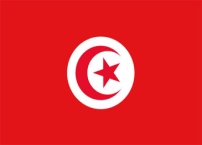 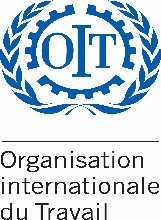 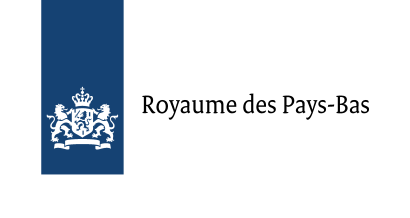 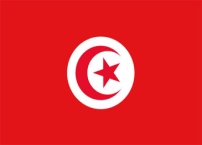 Projet PROMESS : « Promotion des Organisations et Mécanismes de l’Economie Sociale et Solidaire »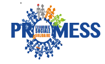 A. LE PROJET :1.	Titre et nature du Projet :2.	 Dans quelle(s) filière(s), le projet proposé par votre association intervient-il? ( Les filières mentionnées dans le tableau suivant  sont données à titre indicatif et non pour orienter vos choix ; cochez la réponse correspondante ou préciser la filière)3.  Situation géographique du projet proposé par votre association :4. Définition de la (problématique/ besoin) identifié par le projet proposé par votre association :B. DESCRIPTION DE LA STRATEGIE DU PROJET1.	Solutions apportées par le projet proposé :2.	Innovation3. 	Activité/Marché/Produits/Services du projet proposé par votre association :C)  STRATÉGIE DE PROJET1.  Résultats et activités2. Création d’emplois pour les jeunes par le projet proposé :3.  Intégration de l’approche Genre :4.  Calendrier de mise en œuvre NB : Vous pouvez ajouter autant de lignes que d’activités nécessaires.5. Durabilité du projetAPPEL A PROJETS Appui aux projets de l’Economie Sociale et Solidaire dans les quatre gouvernorats du Nord-Ouest A L’ATTENTION DES associations DU GOUVERNORAT DE BEJATitre du projet : Forme Juridique :   SMSA                 Coopérative non agricole                   GDAP                     Entreprise Solidaire        Nature :                Création                                                                         Consolidation      FilièresFilièresFilièresFilièresApicultureElevage et production laitière Laitier  Poulet de fermeProduits Forestiers Non Ligneux PFNLOléicultureProduits agro-alimentaires et terroir & ArtisanatAutre (spécifier) : Délégation(s)Quel est le besoin que votre association a identifié au niveau de votre localité / délégation / gouvernorat ? Qui sont les jeunes que vous comptez cibler ? Veuillez spécifier votre groupe cible particulier.Quels sont les défis et besoins principaux de ce groupe cible relatif au démarrage d’une organisation de l’économie sociale et solidaire (OESS) ?Comment ont été impliqués les bénéficiaires cibles dans la définition de ce problème ? Pourquoi ce groupe est-il le mieux placé pour démarrer une Organisation de l’Economie Sociale et Solidaire (OESS) ou pour bénéficier d’un appui technique visant à son renforcement ? Dans quelle mesure ces jeunes ont démontré un potentiel entrepreneurial ?Comment votre projet pourra-t-il contribuer à résoudre le(s) problème(s) ou satisfaire le(s) besoin(s) décrit(s) ci-dessus ?Existe-t-il dans votre gouvernorat des projets similaires à celui que vous proposez ? Si oui, prière indiquer le nom des organisations responsables.Si oui, en quoi votre projet se distingue-t-il des autres initiatives similaires en cours ?Décrire le type d’innovation de votre projet Quelle est l’activité proposé par votre projet ?Quels sont les services ou produits proposés par votre projet ?Quels sont les débouchés pour les produits ou services proposés ? Quelles sont les principales raisons garantissant le succès de l’OESS créée ou renforcée par votre projet ? Y a-t-il des concurrents offrant le même produit/service dans votre région ? Si oui, lesquels ?Avez-vous identifié vos fournisseurs potentiels ? Si oui, lesquels et où sont-ils basés ?Qui sont vos potentiels clients ? A combien estimez-vous Quelle stratégie marketing/commerciales allez-vous adopter ?Quels sont les résultats attendus ? Quelles sont les activités à mener pour chaque résultat ?Quels partenaires impliquez-vous potentiellement pour chaque activité ? Quels sont les résultats attendus ? Quelles sont les activités à mener pour chaque résultat ?Quels partenaires impliquez-vous potentiellement pour chaque activité ? Quels sont les résultats attendus ? Quelles sont les activités à mener pour chaque résultat ?Quels partenaires impliquez-vous potentiellement pour chaque activité ? Résultat 1 : Résultat 1 : Résultat 1 : Activités 1Activités 1Partenaires potentiels et leurs rôles respectifs1.11.21.31.41.5Résultat 2 :Résultat 2 :Résultat 2 :Activités 2Activités 2Partenaires potentiels et leurs rôles respectifs2.12.22.32.42.5Résultat 3 :Résultat 3 :Résultat 3 :Activités 3Activités 3Partenaires potentiels et leurs rôles respectifs3.13.23.33.43.5Quel est le nombre d’emplois prévus pour les jeunes (hommes et femmes) qui vont être créés par votre projet ?TotalDont femmeDont hommeEmploi Permanent :Emploi Occasionnel Total (= a+b)Comment votre projet va-t-il intégrer la dimension genre (équité entre femme et homme) ? Veuillez expliquer dans quelle mesure l’objectif et les résultats attendus du projet soumis ont une dimension genre.ActivitésMoisMoisMoisMoisMoisMoisMoisMoisMoisMoisMoisMoisActivités123456789101112Veuillez décrire de quelle manière sera assurée la durabilité de l’impact du projet au-delà de l’appui du BIT 